Информационное письмо.В рамках Года памяти и славы кафедра истории и методики Педагогического института ИГУ проводит Дни, посвященные 75-летию Победы в Великой Отечественной войне, и приглашает студентов ИГУ к участию в следующих мероприятиях: 7 мая 2020 г. на Отделении гуманитарно-эстетического образования Педагогического института ИГУ будет представлена литературно-музыкальная композиция «Чтоб не терялась с прошлым связь…» и состоится подведение итогов. Адрес: г. Иркутск, ул. Сухэ-Батора, 9.По всем организационным вопросам обращаться по телефону: 83952240700 или электронной почте: istoriki_pi_igu@mail.ru Приложение 1Положение об исторической викторине «1941 -1945»,посвященной 75-летию Победы в Великой Отечественной войнеКафедра истории и методики Отделения гуманитарно-эстетического образования Педагогического института ИГУ в рамках программы, посвященной 75-летию Победы в Великой Отечественной войне, проводит историческую викторину для школьников и студентов высших учебных и средних профессиональных учреждений.Целью викторины является: формирование исторической памяти молодого поколения о подвиге советского народа в годы  Великой Отечественной войны.Задачи викторины:- привлечь внимание молодежи к изучению истории  Великой Отечественной войны, ее исторического значения в судьбе народов России; - воспитывать у молодежи чувство патриотизма, гражданственности, уважения к воинскому долгу.Сроки проведения викториныПодготовка и предоставление работ участниками – 16 – 25 марта 2020 г.Работа жюри по проверке работ – 26 марта – 3 апреля 2020 г.7 мая 2020 г. на Отделении гуманитарно-эстетического образования Педагогического института ИГУ будет представлена литературно-музыкальная композиция «Чтоб не терялась с прошлым связь…» и состоится подведение итогов. Адрес: г. Иркутск, ул. Сухэ-Батора, 9.УчастникиВ викторине могут участвовать школьники 9 - 11 классов общеобразовательных организаций, а также студенты вузов и средних профессиональных учреждений.  Принимаются только индивидуальные работы.Для участия в викторине необходимо: - в указанные сроки необходимо отправить ответы на задания викторины по электронной почте istoriki_pi_igu@mail.ru- на титульном листе размещается информация об участнике викторины: ФИО, полное название образовательной организации, класс для школьников/ курс для студентов, контактный телефон.Задания исторической викторины «1941 -1945» будут выставлены на сайте http://pi.isu.ru/ru/index.html и на сайте МКУ г. Иркутска «Информационно-методический центр развития образования» 16 марта 2020 г.По итогам викторины присуждаются:Три первых места для 9-классников, три первых места для 10-классников, три первых места для 11-классников, три первых места для студентов вузов и три первых места для учащихся средних профессиональных учреждений. Все участники викторины получат сертификаты.Дополнительную информацию о викторине можно получить по телефону 83952240700 или электронной почте istoriki_pi_igu@mail.ru, кафедра истории и методики (ауд. 215), Кулакова Яна Викторовна. Приложение 2ПОЛОЖЕНИЕо проведении городского конкурса чтецов «Нас немалоМы с Байкала Мы встаем в могучий строй…»,посвященного 75-летию Победы в Великой Отечественной войнеОрганизаторы: кафедра истории и методики педагогического института ФГБОУ ВО «ИГУ»1. Общие положенияНастоящее Положение о конкурсе чтецов (далее – Положение, Конкурс) регламентирует цель, задачи, условия и порядок проведения Конкурса чтецов, посвященного 75-летию Победы в Великой Отечественной войне.2. Цель Конкурса: воспитание у студентов гражданственности, патриотизма, ответственности, уважения к воинскому подвигу.3. Задачи Конкурсарасширение и углубление знаний по биографии и творчеству поэтов и писателей - авторов произведений на военную тему;поддержка талантливой молодежи, творческих и культурных инициатив детей и подростков;развитие эстетического вкуса, читательской компетенции, актёрского и риторического мастерства, интереса к художественному слову;выявление и поощрение талантливых студентов; пропаганда чтения и расширение читательского кругозора молодежи.4. Участники КонкурсаКонкурс проводится по следующим возрастным категориям:Учащиеся средних общеобразовательных школ (8-11 классы)Студенты средних профессиональных учебных заведений и высших учебных заведений.4.Условия, порядок и сроки проведения КонкурсаУчебное заведение делегирует в общей сложности не более 3 человек для участия в конкурсе.На конкурс предлагаются к исполнению стихи, отрывки из поэтических произведений, посвящённые Великой Отечественной войне, в том числе:-сибирских и иркутских поэтов-фронтовиков;- современных сибирских авторов;- стихи собственного сочинения.Программа должна быть представлена одним произведением. Общая продолжительность выступления до 4 мин. Возможно использование музыкального сопровождения и иных аудиовизуальных средств.Сроки проведения Конкурса: 9 апреля 2020 г.Заявки принимаются по 1 апреля 2020 г. включительно по электронной почте istoriki_pi_igu@mail.ru Открытый конкурс и оценка работ экспертным советом проводится на Отделении гуманитарно-эстетического образования Педагогического института ИГУ по адресу: г. Иркутск, ул. Сухэ-Батора, 9. ауд. 206.7 мая 2020 г. на Отделении гуманитарно-эстетического образования Педагогического института ИГУ будет представлена литературно-музыкальная композиция «Чтоб не терялась с прошлым связь…» и состоится подведение итогов. Адрес: г. Иркутск, ул. Сухэ-Батора, 9.Участники получают благодарственные письма. Победители награждаются дипломами и памятными подарками.5.Основные критерии оценки:Уровень исполнительского мастерства Творческий потенциалЧувство жанровой особенности Знание текстаВыразительность и чёткость речи ЭмоциональностьАктёрское мастерствоВнешний видКонтактная информация: Модератор конкурса: Телефон: 83952240700.Анкета-заявкана участие в городском конкурсе чтецов «Нас немалоМы с Байкала Мы встаем в могучий строй…»,посвященного 75-летию Победы в Великой Отечественной войнеДата заполнения заявкиПриложение 3ВНИМАНИЕ!!!Игра City Quest «ИРКУТСК, ХРАНЯЩИЙ ПАМЯТЬ О ВОЙНЕ»К участию приглашаются школьники и студенты, желающие узнать больше об историческом прошлом г. Иркутска, походить по улицам нашего города, разгадать его тайны!ИГРА состоится 18 апреля 2020 г. ВРЕМЯ СТАРТА 11.00.На играх City Quest действует регламент и принципы Честной игры. Команды могут зарегистрироваться до 11 апреля 2020 г. 17 апреля 2020 г. с 14.00 до 15.00 – получение стартового задания в ауд. 215, ул. Сухэ-Батора, 9 (корпус Отделения гуманитарно-эстетического образования).Со списком рекомендуемой для подготовки литературы можно ознакомиться на кафедре истории и методикиПОЛОЖЕНИЯ ИГРЫ КВЕСТ«ИРКУТСК, ХРАНЯЩИЙ ПАМЯТЬ О ВОЙНЕ»1.ОБЩИЕ ПОЛОЖЕНИЯ ИГРЫ1. Нормативная основа.Основным и направляющим документом, единым нормативным актом, устанавливающим порядок проведения игры, являются «Положения». Другие нормативные акты, касающиеся игры КВЕСТ (далее - игра), должны основываться на указанных положениях и не противоречить им. 2. Изменения в правилах. Организаторы игры сохраняют за собой право изменять настоящие правила, уведомляя об этом лиц, изъявивших желание принять участие в игре (далее - участники) не позднее 11 апреля 2020 г. В экстренных ситуациях правила могут быть изменены сразу или по мере возникновения необходимости в этом. При этом организаторы извещают об этом участников. 3. Соблюдение правил.Участники игры должны соблюдать настоящие правила. Каждый участник игры, соблюдающий правила, вправе рассчитывать на то, что и другие участники будут соблюдать настоящие правила. 2. ПОНЯТИЯ И ТЕРМИНЫ, ИСПОЛЬЗУЕМЫЕ В ПРАВИЛАХУчастник - лицо, подавшее заявку на участие в игре, самостоятельно или в составе одной из команд. Команда - объединение участников. В составе команды должно состоять не менее трех участников. Участник считается членом команды, когда получено согласие капитана на его прием в данную команду. Капитан команды - член команды, как правило, участник, собравший команду или главный координатор. Избирается общим советом команды. Принимает решения и отвечает за все действия всех участников команды во время игры. Координатор - участник, отвечающий за решение поставленных перед Командой заданий. Координационный центр - расположенная в любом месте, где удобно команде, группа координаторов (далее КЦ), отвечающая за информационную поддержку команды. Наличие координационного центра не является обязательным условием.Задание - задача, которая ставится перед командой. Подсказка – дополнительные условия, тем или иным образом наводящие участников на решение поставленной задачи Победитель – зарегистрированный участник или команда, выполнивший(ая) все задания, за минимальное время, с учетом бонусных заданий и штрафных санкций (если таковые имеются), не нарушая правила игры. Организаторы – группа лиц, управляющих процессом создания и проведения игр. Вейвер – специальное соглашение с организаторами, которое подписывают все участники игры перед участием в ней. 3. УЧАСТИЕ В ИГРЕ1. Принцип участия.Участие в игре является добровольным. 2. Регистрация.Для принятия участия в игре необходимо пройти процедуру регистрации и заполнить специальную анкету (лист регистрации), разработанную организаторами квеста. Капитан команды подает заявку на участие в игре. Заявка принимается в электронном варианте по адресу: istoriki_pi_igu@mail.ru. После прохождения процедуры регистрации командам будет отправлено подтверждение. Контактный телефон на случай возникновения вопросов по регистрации команды и её подтверждению: 24-07-00.3. Соглашение.Подавая заявку на регистрацию, участник соглашается: 3.1. С настоящими правилами, а также принимает на себя права и обязанности, связанные с участием в игре.3.2. С тем, что ему может быть отказано в регистрации и в подаче заявки на участие в игре. 3.3. С тем, что участники несут личную ответственность за свою безопасность и здоровье во время проведения квеста, в свою очередь, организаторы создают все условия для минимизации рисков. В подтверждение этого согласия, каждый желающий принять участие в игре должен собственноручно поставить свою подпись в вейвере и сдать его перед стартом команды.3.4. С тем, что данные, указанные в вейвере, являются правдивыми. 3.5. С тем, что при решении спорных вопросов между участниками игры решения организаторов игры являются истиной в последней инстанции. Все решения организаторов обсуждению не подлежат. Если организаторы по каким-либо причинам не могут принять то или иное решение, объявляется сбор капитанов и решение принимается путем голосования капитанов команд. 3.6. С тем, что игры будут проводиться в строго назначенное время и вне зависимости от погодных и метеорологических условий, за исключением форс-мажорных обстоятельств, угрожающих жизни и здоровью игроков. 4. Претензии. Все участники отказываются от каких-либо материальных или иных требований и претензий в адрес организаторов игры, а также в адрес других участников, что подтверждают также в подписанном перед игрой вейвере. 5. Ограничения. Участниками игры не могут быть лица, не достигшие 14 лет. Ответственность за исполнение этого пункта несут капитаны команд и сами участники. В игре могут принимать участие школьники в сопровождении педагога(ов) или родителей, несущих ответственность за жизнь и здоровье подростков. Состав участников команды не должен превышать 13 человек (10 человек – поисковая группа, 3 человека – группа технической поддержки).4. ОСНОВЫ ИГРЫ1. Начало игры.Игра начинается строго в объявленное в условиях игры время без индивидуального оповещения участников. 2. Суть игры. В установленное время капитан допущенной к игре команды получает у организаторов стартовое задание, в котором обозначено время и место сбора команды для начала игры. После сбора в установленном месте команды знакомятся друг с другом, представляют себя, затем получают конверт с маршрутным листом и заданиями. Каждый вопрос задания касается памятника истории или культуры города. Задача команды в максимально короткое время найти указанные в маршруте объекты, подтвердив результат поиска фотографией на фоне объекта. Координационный центр осуществляет помощь в поиске объектов и выстраивании маршрута.Участникам предоставляется право решать задания в любом порядке.В том случае, если команда не может определить (отгадать) объект, она в праве обратиться за подсказкой к организаторам. Однако обращение за подсказкой снижает количество баллов, получаемых за успешное решение задачи.После прохождения маршрута, команды должны вернуться на исходную точку или место, указанное организаторами, сдать заполненный маршрутный лист, фотографии команды на фоне каждого найденного объекта.Завершающим этапом квеста является подготовка презентации (см. Правила подготовки презентации)Получение заданий и подсказок контролируется организаторами.3.Требования к презентации.Презентация должна иметь титульный слайд, на котором указывается название команды, её принадлежность (если играют команды нескольких образовательных заведений);второй слайд должен содержать перечень участников команды и их общее фото;на следующих слайдах должны быть отражены найденные объекты, представленные фотографиями заданий, памятников и т.п., а также фотографии членов команды на их фоне; фотографии должны быть сопровождены историческим материалом; единообразное оформление слайдов.3. Общение с организаторами.В течение всей игры организаторы не выдают никаких пояснений и комментариев к заданиям в индивидуальном порядке. В экстренных случаях допускается общение с организаторами игры по телефону. К экстренным случаям относятся: случаи с игроками в ходе игры, требующие постороннего вмешательства, форс-мажорные обстоятельства. 4. Принцип честной игры. Для соблюдения принципа честной игры участникам запрещаются: Получение информации о содержании игры и/или заданий иным путем, кроме самостоятельного выполнения поставленного задания; прохождение заданий полностью или частично любыми методами не оговоренными условиями игры; мешать и помогать соперникам, создавать им препятствия, уничтожать задания, предназначенные для других команд; сообщать другим командам или получать от них любую информацию о заданиях, которая может облегчить их прохождение; иметь общий для двух и более команд координационный центр (штаб); создание препятствий другим командам с целью задержать выполнение ими заданий. Несоблюдение принципа честной игры независимо от того произошло ли это случайно или специально карается штрафными баллами или отстранением команды и ее участников от игры по усмотрению организаторов. 5. Принцип равенства условий. Организаторы игры отвечают за равные условия для всех участников игры. 6. Контроль.Организаторы имеют право любыми способами и в любой момент игры проверять, насколько самостоятельно команда справилась с тем или иным заданием, как расшифровала задачу. 7. Опознавательные знаки. Игроки обязаны использовать обязательные опознавательные знаки: бейджи, шевроны, наклейки на форму с названием команды и т.п. 8. Длительность игры. Игра рассчитана на 3 часа с момента выдачи маршрутных заданий. 9. Победа в игре. Первый этап: побеждает команда, которая быстрее других правильно выполнила все задания, за минимальное время, с учетом подсказок и штрафных санкций (если таковые имеются), не нарушая правила игры. Временем финиша игры считается зафиксированное организаторами время окончания прохождения командой последнего задания и сбора в конечной точке.Время фиксируется и учитывается техническими средствами организаторов.Второй этап: побеждает команда, подготовившая наиболее полную и информативную презентацию по итогам квеста. Обязательно учитывается правильность отгаданных объектов. Второй этап позволяет организаторам при одинаковых результатах первого тура игры определить победителя.После прохождения этапов организаторы подводят итоги и награждают победителей.10. Предварительные результаты. Все результаты, объявленные после финиша последней команды, считаются предварительными. После финиша капитан каждой из команд может подать апелляцию, которая будет рассмотрена в течение 48 часов с момента получения. Способ подачи апелляции определяют организаторы. Если апелляция не подана в течении 24 часов после финиша последней команды, апелляция отклоняется. 11. Окончательные результаты.Окончательные результаты оглашаются 7 мая 2020 г. 12. Остановка игры. Игра может быть остановлена по решению организаторов при наличии обоснованных для этого причин. 5. ТЕХНИЧЕСКИЕ СРЕДСТВА1. Команда самостоятельно отвечает за наличие, настройку и работоспособность необходимых ей технических средств. Отказ в работе (неправильная работа) технических средств команды – не является основанием для изменения результатов игры или внесения корректировок в ход игры или ее результаты.2. В случае нарушения нормальной работы (отказа в работе) технических средств команды она обязана сообщить об этом организаторам.3. В случае возникновения критичного нарушения работы (отказа в работе) технических средств организаторов они имеют право приостановить игру (внести корректировки в ход игры) на время, необходимое для восстановления нормальной работы своих технических средств и, если будет необходимо, внести коррективы в результаты игры.6. ОТВЕТСТВЕННОСТЬ1. Соблюдение законов.Выполнение заданий игры предусмотрено способами, не угрожающими жизни и здоровью участников, ни других лиц. Нарушение законов, нормативных актов и правил, действующих на территории страны, неприемлемо ни в каких случаях. 2. Ответственность игроков.Каждый человек, принимающий участие в игре, соглашается со всеми правилами игры, а также самостоятельно несет всю ответственность за любой риск, возникающий во время игры.Решение принимать участие в игре должно быть осознанным и понятым до глубины его сущности. Школьникам принимать участие в игре без сопровождения взрослых запрещается. 3. Ответственность организаторов.За все, что может случиться с участниками в процессе выполнения заданий игры, организатор ответственности не несет. В подтверждение этого согласия каждые участник или команда, желающая принять участие в игре, обязаны сдать организатору подписанный вейвер. 4. Правоохранительные органы.Ответственность за проблемы с правоохранительными и другими уполномоченными органами, возлагается на участников игры или сопровождающих  школьников лиц. 5. Правила дорожного движения.Любые участник или команда, которые будет замечены организаторами в грубейшем нарушении правил дорожного движения будут оштрафованы. 6. Наказание участников и команд. В случае обнаружения нарушений организаторы оставляют за собой право наказать участника или команду штрафами в виде наложения штрафного времени, снятия баллов, либо дисквалифицировать. 7. Права и обязанности участников игрыУчастниками игры могут быть лица, достигшие 14 лет. Ответственность за исполнение этого пункта несут капитаны команд и сами участники. В отдельных случаях (оговоренных в условиях) в игре могут принимать участие школьники, не достигшие возраста 14 лет в сопровождении педагогов или родителей, несущих ответственность за жизнь и здоровье подростков. Организаторы имеют право запросить у участника документальное подтверждение достижения им 14-ти летнего возраста.Участники имеют право:Получать от организаторов необходимую для участия в игре информацию и материалы.Участники обязаны:Зарегистрироваться на игру в определенном организаторами порядке и заполнить, подписать и передать организаторам заявку команды (участников).Принять участие в игре на условиях и в рамках, определенных организаторами, согласно положений регламента.Не допускать со своей стороны нарушений.Самостоятельно нести ответственность перед третьими лицами и другими участниками.8. Права и обязанности организаторовОрганизаторы имеют право:Определить условия выполнения конкретного задания и игры в целом, а также, изменять такие условия во время игры.Отказать в регистрации и участии в игре команде или участнику без объяснения причины.Применять санкции в случае нарушений.Вносить изменения в регламент и трактовать его.Организаторы обязаны:Провести игру от ее начала и до конца, снабдив участников всей необходимой информацией и материалами для участия в игре.Контролировать и руководить проведением игры.Объявить результаты игры.9. Третьи лицаОрганизаторы не несут ответственности за действия третьих лиц (граждан, организаций, государственных органов). Вмешательство в ход игры третьих лиц расценивается как обстоятельства «форс-мажор».В случае критичного влияния третьих лиц на ход игры и/или результат игры организаторы рассматривают вопрос о внесении корректировок в ход игры или ее результат.10. Непредвиденные ситуацииВ случае возникновения в ходе игры непредвиденных ситуаций участники обязаны оповестить об этом организаторов.Если такие ситуации требуют вмешательства соответствующих служб (милиция, пожарные, скорая и т.п.), участники обязуются незамедлительно оповестить соответствующие службы. В случае невозможности продолжения игры командой вследствие такой ситуации она должна оповестить об этом организаторов с указанием причины невозможности продолжения игры.11. ЗаменыЗамена участников допускается исключительно с разрешения организаторов. Если такая необходимость возникает – капитан команды должен связаться с организаторами и сообщить о причине и условиях такой замены.ПРАВИЛА ИГРЫ КВЕСТ «ИРКУТСК, ХРАНЯЩИЙ ПАМЯТЬ О ВОЙНЕ»1. На играх квест действует регламент и принципы честной игры, общие для всех форматов квест. Детально с регламентом и принципами честной игры вы можете ознакомиться у организаторов.2. Игра квест – нелинейная игра, т.е. порядок прохождения заданий происходит на усмотрение команды.3. Общая механика прохождения игры следующая:На старте команда получает конверт, в котором собраны задания, подсказки, а также маршрутный лист. Задание считается выполненным, если команда привозит фото команды на фоне загаданного объекта или возле таблички с адресом объекта. На всех фото должен быть один и тот же игрок, или группа игроков команды. Соблюдение условия одного и того же игрока (группы) на всех фото обязательно.Задание может быть как в виде фотографий, так и в виде несложных загадок и т.д.В том случае, если команда заблудилась, она может использовать подсказку, позвонив в дежурный информационный центр.4. Время на выполнение всех заданий - 3 часа. За каждые 10 минут опоздания у команд будет снято 2 балла. По истечении 3 час. 30 мин. задания НЕ ПРИНИМАЮТСЯ. Время прохождения командой игры фиксируется организаторами на маршрутном листе команды. Команда самостоятельно отвечает за своевременную сдачу маршрутного листа. 5. На финише команда сдает выполненные задания в чистовом варианте на флешке.Имена файлов: SSS_NN.jpg, где SSS - название команды, NN - номер задания. Разрешение минимум 1024х768, максимум - не ограничен. Также сдаются все конверты (вскрытые и невскрытые) и контрольный лист. Время финиша фиксируется по времени сдачи бейджа. Далее у команд есть 15-20 минут для подготовки файлов.Вместе с фотографиями команда сдает контрольный лист. На контрольном листе команда самостоятельно отмечает все выполненные задания, все использованные подсказки и подсчитывает общий балл. Если результат организаторов не совпадает с результатом команды, то производится сверка, в которой участвует только капитан команды. Если результат совпал, сверка не производится. Результаты игры оглашаются ТОЛЬКО после сверки всех контрольных листов.6. Начисление баллов за выполненные задания- задание выполнено правильно, подсказки не использованы – 3 балла,- задание выполнено правильно, использована подсказка – 1 балл,- задание не выполнено, выполнено неправильно – 0 баллов.7. При равном количестве баллов выигрывает та команда, которая финиширует ранее других. 8. По итогам прохождения маршрута команда выполняет презентацию, используя любые аудиовизуальные средства. Срок выполнения – 6 дней. Презентации сдаются организаторам и подлежат отдельному оцениванию.9. Общие итоги игры подводятся по результатам как прохождения маршрута, так и презентации, что позволяет жюри при равном прохождении командами маршрута определить победителя. ПРИНЦИПЫ ЧЕСТНОЙ ИГРЫ CITY QUEST:УВАЖАЙ СОПЕРНИКОВ – НЕ МЕШАЙ И НЕ ПОМОГАЙ ИМ ПРОЙТИ ИГРУ, ИГРАЙ ТОЛЬКО СВОИМИ СИЛАМИ.УВАЖАЙ ОРГАНИЗАТОРОВ – НЕ ПРЕПЯТСТВУЙ ПРОВЕДЕНИЮ ИГРЫ, БУДЬ ЧЕСТЕН ПЕРЕД НИМИ, НЕ СОВЕРШАЙ НАРУШЕНИЙ.УВАЖАЙ КОМАНДУ – ДУМАЙ О ПОСЛЕДСТВИЯХ СВОИХ ДЕЙСТВИЙ И СЛОВ.УВАЖАЙ СЕБЯ – БЕРЕГИ СВОЕ ЗДОРОВЬЕ, ИМУЩЕСТВО, ЧЕСТЬ.УВАЖАЙ СВОЙ ГОРОД – СОБЛЮДАЙ ЧИСТОТУ, БЕРЕГИ ПРИРОДУ, ЦЕНИ ИСТОРИЮ.УВАЖАЙ ОБЩЕСТВО – НЕ КОНФЛИКТУЙ С ЖИТЕЛЯМИ И ПРЕДСТАВИТЕЛЯМИ ВЛАСТИ, СОБЛЮДАЙ ОБЩЕСТВЕННЫЙ ПОРЯДОК И ТИШИНУ.ДОВЕРЯЙ ОРГАНИЗАТОРАМ И С ПОНИМАНИЕМ ОТНЕСИСЬ К ТОМУ, ЧТО ПОСЛЕДНЕЕ СЛОВО ВСЕГДА ОСТАЕТСЯ ЗА НИМИ, КАК В ТРАКТОВКЕ ПОВЕДЕНИЯ УЧАСТНИКОВ, ТАК И В ВЫБОРЕ НАКАЗАНИЯ.Лист регистрации командыКоманда (название)________________________________________________Факультет/ школа__________________________________________________Курс/класс________________________________________________________Группа___________________________________________________________Капитан команды__________________________________________________ВЕЙВЕРФ.И.О. участника______________________________________________Возраст______________________________________________________Команда______________________________________________________Место учебы (курс, факультет, группа/ школа, класс)_____________________________________________________________________________Я_________________________________________________ ознакомлен(а) с правилами игры в целом, с правилами честной игры. Во время нахождения на маршруте обязуюсь соблюдать вышеуказанные правила, а также правила дорожного движения, правила пожарной безопасности. Я НЕСУ ОТВЕТСТВЕННОСТЬ ЗА:1. Соблюдение законов.Выполнять задания игры способами, не угрожающими жизни и здоровью участников, ни других лиц. Нарушение законов, нормативных актов и правил, действующих на территории страны, неприемлемо ни в каких случаях. 2. Ответственность игроков. Каждый человек, принимающий участие в игре, соглашается со всеми правилами игры, а также самостоятельно несет всю ответственность за любой риск, возникающий во время игры. Решение принимать участие в игре осознано и понято до глубины его сущности. 3. Взаимоотношения с правоохранительными органами.Ответственность за проблемы с правоохранительными и другими уполномоченными органами, возлагается на участников игры. Организатор, в свою очередь в ходе составления заданий, обязуются умышленно не провоцировать события данного характера. 4. Взаимоотношения с дорожно-постовой службой.Участник или команда, которые будут замечены организаторами в грубейшем нарушении правил дорожного движения, будут оштрафованы. Под грубейшими нарушениями стоит понимать те нарушения, за которые действующим законодательством предусматривается штраф (переход улицы в неположенном месте, создание препятствий другим пешеходам и др.). Дата___________ 2020 г.	       Подпись игрока_____________________Приложение 4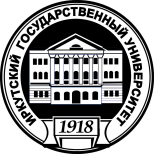 Федеральное государственное бюджетное образовательное учреждениевысшего образования «Иркутский государственный университет»Педагогический институтОтделение гуманитарно-эстетического образованияКафедра истории и методикиДорогие коллеги!Приглашаем вас принять участие в традиционной Всероссийской научно-теоретической конференции «Сибирь в изменяющемся мире. История и современность», посвященной памяти виднейшего сибирского ученого, доктора исторических наук, профессора Всеволода Ивановича Дулова.Направления исследований: Российская государственность и особенности её развития в Сибирском регионе.Политическое развитие Сибирского региона. Взаимоотношения власти и общества. Культура, наука и образование в России и Сибири на разных этапах развития.Социально-экономическое развитие страны и Сибирского региона в досоветский и советский периоды.Социальные группы в России и Сибири: политическая, хозяйственная и повседневная жизнь.Сибирь - поликультурное общество: традиции и инновации.Историческая память поколений в документах человеческой жизни и устных рассказах.Археология и этнография: история и современное состояние российской и сибирской науки.Военная история и военно-патриотическая работа на современном этапе: региональный аспект.Сибирь в центре геополитического пространства (Россия – Сибирь – Восток – Запад).Современное историческое образование в школе: содержание, технологии, оценка качества.В рамках конференции также будет работать секция исследователей-учащихся общеобразовательных учебных учреждений «Опыт прошлого – уроки настоящего и будущего», посвященная 75-летию Победы в Великой Отечественной войне. Дата проведения: 28 апреля 2020 г.База проведения: Россия, Иркутская область, город Иркутск, ул. Сухэ-Батора, 9, Педагогический институт ФГБОУ ВО «Иркутский государственный университет», отделение гуманитарно-эстетического образования, кафедра истории и методики.Порядок работы конференции:10:00-11:30 – пленарное заседание11:45-16:00 – работа по секциям16:00 – закрытие конференцииЗаявки на участие в конференции и статьи принимаются по 1 апреля 2020 г. на электронную почту dulov.s_readings@mail.ru. Оргкомитет вправе отклонить присланные материалы в случае несоответствия их требованиям и тематике конференции. Материалы могут быть возвращены для доработки.Контактные данные оргкомитета:Адрес: г. Иркутск, ул. Сухэ-Батора, 9, ауд. 215 (кафедра истории и методики)Телефон: 8(3952)240700E-mail: dulov.s_readings@mail.ruСекретарь оргкомитета: Кулакова Яна Викторовна.Заявка на участие во всероссийской научно-теоретической конференции «Сибирь в изменяющемся мире. История и современность»№МероприятиеДата проведенияПримечаниеЛекторий «Цена Победы»Апрель-7 мая 2020 г.Заявки по электронной почте svetlanashakh@rambler.ru, Светлана ЛеонидовнаВикторина «1941-1945»16 -25 марта 2020 г. Приложение 1Конкурс чтецов. Стихи иркутских поэтов, участников Великой Отечественной войны «Нас немало. Мы с Байкала. Мы встаем в могучий строй…»9 апреля 2020 г.Приложение 2Фотодокументальная выставка15 апреля-15 мая 2020 г.Заявки по телефону 8395240700, Евгений МатвеевичКвест «Иркутск, хранящий память о войне»18 апреля 2020 г.Приложение 3Всероссийская научно-теоретическая конференция «Сибирь в изменяющемся мире: история и современность»28 апреля 2020 г.Приложение 4Участие в городской акции «Бессмертный полк»9 маяЗаявки по телефону 8395240700, Евгений Матвеевич1Ф.И.О. исполнителя, участвующего в конкурсе (в дальнейшем заносится в диплом)2Название произведений3Авторы произведений4Хронометраж5мобильныйтелефон(обязательно) электронный адрес6ВозрастМесто учебы (указать класс, курс и т.д.)7Аккомпанемент:Фонограмма «минус» (CD)КонцертмейстерОркестр, ансамбль8Ф.И.О. педагогамобильный телефон (обязательно)ФИО участникаАдрес,контактный телефон12345678910111213ФИО (полностью)Тема выступленияМесто работы / учебы (полностью)Должность Адрес (для отправки сборника, с обязательным указанием индекса)Телефонe-mail